Predmet: MatematikaTéma: Odčítavanie v obore do 3Ročník: druhý   Prečítaj čísla na obrázku a čísla napíš.         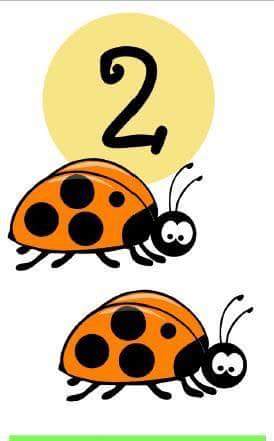 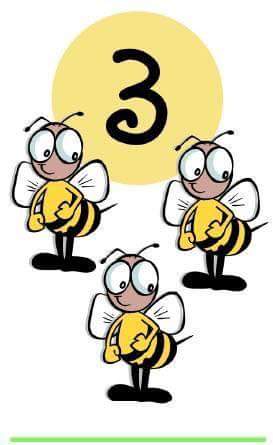 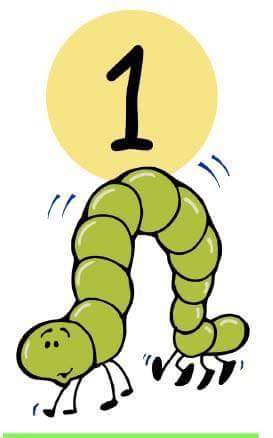 1 2 3Zapíš príklady a vypočítaj.	-     	=	1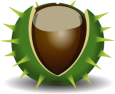 			3	-	2		= 	1   	 -   	        	 =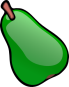 		-			=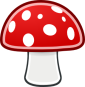 	-			=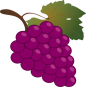 Vypočítaj:  3 – 2 = ___        2 – 1 = ___       1 – 1 = ___2 – 2 = ___        3 – 1 = ___       3 – 0 = ___     